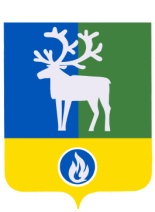 СЕЛЬСКОЕ ПОСЕЛЕНИЕ КАЗЫМБЕЛОЯРСКИЙ РАЙОНХАНТЫ-МАНСИЙСКИЙ АВТОНОМНЫЙ ОКРУГ-ЮГРА АДМИНИСТРАЦИЯ СЕЛЬСКОГО ПОСЕЛЕНИЯКАЗЫМПОСТАНОВЛЕНИЕ от 21 апреля 2023 года                                                                           	                   № 38О проведении конкурсного отбора проектов инициативного бюджетирования в сельском поселении КазымВ соответствии со статьёй 9 Бюджетного кодекса Российской Федерации, Федеральным законом от 6 октября 2003 года № 131-ФЗ «Об общих принципах организации местного самоуправления» п о с т а н о в л я ю:1. Провести конкурсный отбор проектов инициативного бюджетирования, планируемых к реализации на территории сельского поселения Казым. 2. Назначить куратором проведения конкурсного отбора проектов инициативного бюджетирования, планируемых к реализации на территории сельского поселения Казым заместителя главы муниципального образования, заведующего сектором организационной деятельности администрации сельского поселения Казым В.Н. Бочкареву. 3. Разместить настоящее постановление на официальном сайте органов местного самоуправления сельского поселения Казым в информационно-телекоммуникационной сети «Интернет».4. Настоящее постановление вступает в силу после его подписания.5. Контроль за выполнением постановления возложить на заместителя главы муниципального образования, заведующего сектором организационной деятельности администрации сельского поселения Казым В.Н. Бочкареву.Временно исполняющий обязанностиГлавы сельского поселения		                                                                 В.Н. Бочкаревой